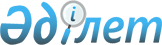 Маңғыстау облысы әкімдігінің 2014 жылғы 31 қазандағы № 270 «Кәсіпкерлік қызметті қолдау саласындағы мемлекеттік көрсетілетін қызметтер регламенттерін бекіту туралы» қаулысына өзгерістер енгізу туралы
					
			Күшін жойған
			
			
		
					Маңғыстау облысы әкімдігінің 2015 жылғы 13 сәуірдегі № 98 қаулысы. Маңғыстау облысы әділет департаментінде 2015 жылғы 15 мамырда № 2723 болып тіркелді. Күші жойылды - Маңғыстау облысы әкімдігінің 2015 жылғы 11 тамыздағы № 241 қаулысымен      Ескерту. Күші жойылды – Маңғыстау облысы әкімдігінің 11.08.2015 № 241 қаулысымен (жарияланған күнінен кейін күнтізбелік он күн өткен соң қолданысқа енгізіледі).      РҚАО-ның ескертпесі.

      Құжаттың мәтінінде түпнұсқаның пунктуациясы мен орфографиясы сақталған.      «Қазақстан Республикасындағы жергілікті мемлекеттік басқару және өзін-өзі басқару туралы» 2001 жылғы 23 қаңтардағы Қазақстан Республикасының Заңына сәйкес облыс әкімдігі ҚАУЛЫ ЕТЕДІ:

      1. Маңғыстау облысы әкімдігінің 2014 жылғы 31 қазандағы № 270 «Кәсіпкерлік қызметті қолдау саласындағы мемлекеттік көрсетілетін қызметтер регламенттерін бекіту туралы» қаулысына (Нормативтік құқықтық актілерді мемлекеттік тіркеу тізілімінде № 2548 болып тіркелген, 2014 жылғы 23 желтоқсанда «Маңғыстау» газетінде жарияланған) мынадай өзгерістер енгізілсін:



      көрсетілген қаулымен бекітілген «Бизнестің жол картасы 2020 бағдарламасы» шеңберінде кепілдіктер беру» мемлекеттік көрсетілетін қызмет регламентінде:

      3-бөлім мынадай редакцияда жазылсын:

      «3. Мемлекеттік қызмет көрсету процесінде көрсетілетін қызмет берушінің құрылымдық бөлімшелерінің (қызметкерлерінің) өзара іс-қимылы тәртібін сипаттау

      6. Мемлекеттік қызмет көрсету процесіне қатысатын көрсетілетін қызметті берушілердің, құрылымдық бөлімшелерінің (қызметкерлерінің) тізбесі:

      1) көрсетілетін қызметті берушінің кеңсе қызметкері;

      2) көрсетілетін қызметті берушінің басшысы;

      3) көрсетілетін қызметті берушінің жауапты орындаушысы;

      4) ӨҮК.

      7. Әрбір рәсімнің (іс-қимылдың) ұзақтығын көрсете отырып, құрылымдық бөлімшелер (қызметкерлер) арасындағы рәсімдердің (іс-қимылдардың) реттілігін сипаттау:

      1) көрсетілетін қызметті берушінің кеңсе қызметкері құжаттар пакетін қабылдауды, оларды тіркеуді және көрсетілетін қызметті алушыға жыртпалы талонды беруді жүзеге асырғаннан кейін, құжаттар пакетін бұрыштама қою үшін көрсетілетін қызметті берушінің басшысына береді, 20 минуттан кем емес;

      2) көрсетілетін қызметті берушінің басшысы жауапты орындаушыны белгілейді, тиісті бұрыштама қояды, құжаттар пакетін көрсетілетін қызметті берушінің жауапты орындаушысына береді, 2 сағат;

      3) көрсетілетін қызметті берушінің жауапты орындаушысы ұсынылған құжаттар пакетінің толықтығын тексереді, оны ӨҮК қарауына жолдайды, 9 күнтізбелік күн;

      4) ӨҮК ұсынылған құжаттар пакетін қарайды, тиісті шешімді қабылдайды, көрсетілетін қызметті берушінің жауапты орындаушысына ӨҮК отырысы хаттамасын береді, 3 күнтізбелік күн;

      5) көрсетілетін қызметті берушінің жауапты орындаушысы ӨҮК отырысы хаттамасынан үзінді көшірмесінің жобасын дайындайды және оны көрсетілетін қызметті берушінің басшысына қол қоюға береді, 3 күнтізбелік күн;

      6) көрсетілетін қызметті берушінің басшысы ӨҮК отырысы хаттамасынан үзінді көшірмесінің жобасына қол қояды, оны көрсетілетін қызметті берушінің кеңсе қызметкеріне береді, 2 сағат;

      7) көрсетілетін қызметті берушінің кеңсе қызметкері ӨҮК отырысы хаттамасынан үзінді көшірмесін көрсетілетін қызметті алушыға береді, 20 минуттан кем емес.

      8. Рәсімдердің (іс-қимылдардың) реттілігін сипаттау осы «Бизнестің жол картасы 2020 бағдарламасы» шеңберінде кепілдіктер беру» мемлекеттік көрсетілетін қызмет регламентінің (бұдан әрі – Регламент) 1–қосымшасына сәйкес әрбір рәсімнің (іс-қимылдың) ұзақтығын көрсете отырып, әрбір рәсімнің (іс-қимылдың) өту блок-схемасымен сүйемелденеді.

      9. Мемлекеттік қызмет көрсету процесінде рәсімдердің (іс- қимылдардың) ретін, көрсетілетін қызметті берушінің құрылымдық бөлімшелерінің (қызметкерлерінің) өзара іс-қимылдарының толық сипаттамасы, сондай – ақ өзге көрсетілетін қызметті берушілермен өзара іс-қимылдары тәртібінің сипаттамасы осы Регламенттің 2-қосымшасына сәйкес мемлекеттік қызмет көрсетудің бизнес–процестерінің анықтамалығында көрсетіледі. Мемлекеттік қызмет көрсетудің бизнес – процестерінің анықтамалығы көрсетілетін қызметті берушінің интернет – ресурсында орналастырылады.»;



      көрсетілген қаулымен бекітілген «Бизнестің жол картасы 2020 бағдарламасы» шеңберінде гранттар беру» мемлекеттік көрсетілетін қызмет регламентінде:

      3-бөлімнің 6-тармағы мынадай редакцияда жазылсын:

      «6. Мемлекеттік қызмет көрсету процесіне қатысатын көрсетілетін қызметті берушілердің, құрылымдық бөлімшелерінің (қызметкерлерінің) тізбесі:

      1) көрсетілетін қызметті берушінің кеңсе қызметкері;

      2) көрсетілетін қызметті берушінің басшысы;

      3) көрсетілетін қызметті берушінің жауапты орындаушысы;

      4) конкурстық комиссия;

      5) ӨҮК.»;



      3-бөлімнің 7-тармағының 7) тармақшасы мынадай редакцияда жазылсын:

      «7) көрсетілетін қызметті берушінің жауапты орындаушысы ӨҮК отырысының хаттамасынан үзіндінің жобасын дайындайды және оны көрсетілетін қызметті берушінің басшысына қол қоюға береді, 4 күнтізбелік күн»;



      3-бөлімнің 8-тармағы мынадай редакцияда жазылсын:

      «8. Рәсімдердің (іс-қимылдардың) реттілігін сипаттау осы «Бизнестің жол картасы 2020 бағдарламасы» шеңберінде гранттар беру» мемлекеттік көрсетілетін қызмет регламентінің (бұдан әрі – Регламент)  1–қосымшасынасәйкес әрбір рәсімнің (іс-қимылдың) ұзақтығын көрсете отырып, әрбір рәсімнің (іс-қимылдың) өту блок-схемасымен сүйемелденеді.»;



      3-бөлімнің 9-тармағы мынадай редакцияда жазылсын:

      «9. Мемлекеттік қызмет көрсету процесінде рәсімдердің (іс- қимылдардың) ретін, көрсетілетін қызметті берушінің құрылымдық бөлімшелерінің (қызметкерлерінің) өзара іс-қимылдарының толық сипаттамасы, сондай – ақ өзге көрсетілетін қызметті берушілермен өзара іс-қимылдары тәртібінің сипаттамасы осы Регламенттің 2-қосымшасына сәйкес мемлекеттік қызмет көрсетудің бизнес–процестерінің анықтамалығында көрсетіледі. Мемлекеттік қызмет көрсетудің бизнес–процестерінің анықтамалығы көрсетілетін қызметті берушінің интернет – ресурсында орналастырылады.»;



      көрсетілген қаулымен бекітілген «Бизнестің жол картасы 2020 бағдарламасы» шеңберінде өндірістік (индустриялық) инфрақұрылымды дамыту бойынша қолдау көрсету» мемлекеттік көрсетілетін қызмет регламентінде:

      3-бөлімнің 6-тармағы мынадай редакцияда жазылсын:

      «6. Мемлекеттік қызмет көрсету процесіне қатысатын көрсетілетін қызметті берушілердің, құрылымдық бөлімшелерінің (қызметкерлерінің) тізбесі:

      1) көрсетілетін қызметті берушінің кеңсе қызметкері;

      2) көрсетілетін қызметті берушінің басшысы;

      3) көрсетілетін қызметті берушінің жауапты орындаушысы;

      4 ӨҮК.»;

      3-бөлімнің 7-тармағының 6), 7) тармақшаларының орыс тіліндегі мәтініне өзгеріс енгізілді, мемлекеттік тілдегі мәтін өзгертілмейді;



      3-бөлімнің 8, 9-тармақтары мынадай редакцияда жазылсын:

      «8. Рәсімдердің (іс-қимылдардың) реттілігін сипаттау осы «Бизнестің жол картасы 2020 бағдарламасы» шеңберінде өндірістік (индустриялық) инфрақұрылымды дамыту бойынша қолдау көрсету» мемлекеттік көрсетілетін қызмет регламентінің (бұдан әрі – Регламент)  1 – қосымшасынасәйкес әрбір рәсімнің (іс-қимылдың) ұзақтығын көрсете отырып, әрбір рәсімнің (іс-қимылдың) өту блок-схемасымен сүйемелденеді.

      9. Мемлекеттік қызмет көрсету процесінде рәсімдердің (іс- қимылдардың) ретін, көрсетілетін қызметті берушінің құрылымдық бөлімшелерінің (қызметкерлерінің) өзара іс-қимылдарының толық сипаттамасы, сондай – ақ өзге көрсетілетін қызметті берушілермен өзара іс-қимылдары тәртібінің сипаттамасы осы Регламенттің 2-қосымшасына сәйкес мемлекеттік қызмет көрсетудің бизнес–процестерінің анықтамалығында көрсетіледі. Мемлекеттік қызмет көрсетудің бизнес – процестерінің анықтамалығы көрсетілетін қызметті берушінің интернет – ресурсында орналастырылады.»;



      көрсетілген қаулымен бекітілген «Моноқалаларды дамытудың 2012 –2020 жылдарға арналған бағдарламасы» шеңберінде сыйақы мөлшерлемесін субсидиялауды беру» мемлекеттік көрсетілетін қызмет регламентінде:

      3-бөлімнің 6-тармағы мынадай редакцияда жазылсын:

      «6. Мемлекеттік қызмет көрсету процесіне қатысатын көрсетілетін қызметті берушілердің, құрылымдық бөлімшелерінің (қызметкерлерінің) тізбесі:

      1) көрсетілетін қызметті берушінің кеңсе қызметкері;

      2) көрсетілетін қызметті берушінің басшысы;

      3) көрсетілетін қызметті берушінің жауапты орындаушысы;

      4 ӨҮК.»;



      3-бөлімнің 8, 9-тармақтары мынадай редакцияда жазылсын:

      «8. Рәсімдердің (іс-қимылдардың) реттілігін сипаттау осы «Моноқалаларды дамытудың 2012 –2020 жылдарға арналған бағдарламасы» шеңберінде сыйақы мөлшерлемесін субсидиялауды беру» мемлекеттік көрсетілетін қызмет регламентінің (бұдан әрі – Регламент) 1–қосымшасына сәйкес әрбір рәсімнің (іс-қимылдың) ұзақтығын көрсете отырып, әрбір рәсімнің (іс-қимылдың) өту блок-схемасымен сүйемелденеді.

      9. Мемлекеттік қызмет көрсету процесінде рәсімдердің (іс- қимылдардың) ретін, көрсетілетін қызметті берушінің құрылымдық бөлімшелерінің (қызметкерлерінің) өзара іс-қимылдарының толық сипаттамасы, сондай – ақ өзге көрсетілетін қызметті берушілермен өзара іс-қимылдары тәртібінің сипаттамасы осы Регламенттің 2-қосымшасына сәйкес мемлекеттік қызмет көрсетудің бизнес–процестерінің анықтамалығында көрсетіледі. Мемлекеттік қызмет көрсетудің бизнес – процестерінің анықтамалығы көрсетілетін қызметті берушінің интернет – ресурсында орналастырылады.»;



      көрсетілген қаулымен бекітілген «Моноқалаларды дамытудың 2012-2020 жылдарға арналған бағдарламасы» шеңберінде гранттар беру» мемлекеттік көрсетілетін қызмет регламентінде:

      3-бөлімнің 6-тармағы мынадай редакцияда жазылсын:

      «6. Мемлекеттік қызмет көрсету процесіне қатысатын көрсетілетін қызметті берушілердің, құрылымдық бөлімшелерінің (қызметкерлерінің) тізбесі:

      1) көрсетілетін қызметті берушінің кеңсе қызметкері;

      2) көрсетілетін қызметті берушінің басшысы;

      3) көрсетілетін қызметті берушінің жауапты орындаушысы;

      4) конкурстық комиссия;

      5) ӨҮК.»;



      3-бөлімнің 7-тармағының 1) тармақшасы мынадай редакцияда жазылсын:

      «1) көрсетілетін қызметті берушінің кеңсе қызметкері құжаттар пакетін қабылдауды, оларды тіркеуді және көрсетілетін қызметті алушыға жыртпалы талонды беруді жүзеге асырғаннан кейін бұрыштама қою үшін көрсетілетін қызметті берушінің басшысына береді, 20 минуттан кем емес;»;



      3-бөлімнің 8, 9-тармақтары мынадай редакцияда жазылсын:

      «8. Рәсімдердің (іс-қимылдардың) реттілігін сипаттау осы «Моноқалаларды дамытудың 2012-2020 жылдарға арналған бағдарламасы» шеңберінде гранттар беру» мемлекеттік көрсетілетін қызмет регламентінің (бұдан әрі – Регламент) 1–қосымшасына сәйкес әрбір рәсімнің (іс-қимылдың) ұзақтығын көрсете отырып, әрбір рәсімнің (іс-қимылдың) өту блок-схемасымен сүйемелденеді.

      9. Мемлекеттік қызмет көрсету процесінде рәсімдердің (іс- қимылдардың) ретін, көрсетілетін қызметті берушінің құрылымдық бөлімшелерінің (қызметкерлерінің) өзара іс-қимылдарының толық сипаттамасы, сондай – ақ өзге көрсетілетін қызметті берушілермен өзара іс-қимылдары тәртібінің сипаттамасы осы Регламенттің 2-қосымшасына сәйкес мемлекеттік қызмет көрсетудің бизнес–процестерінің анықтамалығында көрсетіледі. Мемлекеттік қызмет көрсетудің бизнес – процестерінің анықтамалығы көрсетілетін қызметті берушінің интернет – ресурсында орналастырылады.»;



      көрсетілген қаулымен бекітілген «Моноқалаларды дамытудың 2012 –2020 жылдарға арналған бағдарламасы» шеңберінде өндірістік (индустриялық) инфрақұрылымды дамыту бойынша қолдау көрсету» мемлекеттік көрсетілетін қызмет регламентінде:

      3-бөлімнің 6-тармағы мынадай редакцияда жазылсын:

      «6. Мемлекеттік қызмет көрсету процесіне қатысатын көрсетілетін қызметті берушілердің, құрылымдық бөлімшелерінің (қызметкерлерінің) тізбесі:

      1) көрсетілетін қызметті берушінің кеңсе қызметкері;

      2) көрсетілетін қызметті берушінің басшысы;

      3) көрсетілетін қызметті берушінің жауапты орындаушысы;

      4) ӨҮК.»;



      3-бөлімнің 8, 9-тармақтары мынадай редакцияда жазылсын:

      «8. Рәсімдердің (іс-қимылдардың) реттілігін сипаттау осы «Моноқалаларды дамытудың 2012 –2020 жылдарға арналған бағдарламасы» шеңберінде өндірістік (индустриялық) инфрақұрылымды дамыту бойынша қолдау көрсету» мемлекеттік көрсетілетін қызмет регламентінің (бұдан әрі – Регламент) 1–қосымшасына сәйкес әрбір рәсімнің (іс-қимылдың) ұзақтығын көрсете отырып, әрбір рәсімнің (іс-қимылдың) өту блок-схемасымен сүйемелденеді.

      9. Мемлекеттік қызмет көрсету процесінде рәсімдердің (іс- қимылдардың) ретін, көрсетілетін қызметті берушінің құрылымдық бөлімшелерінің (қызметкерлерінің) өзара іс-қимылдарының толық сипаттамасы, сондай – ақ өзге көрсетілетін қызметті берушілермен өзара іс-қимылдары тәртібінің сипаттамасы осы Регламенттің 2-қосымшасына сәйкес мемлекеттік қызмет көрсетудің бизнес–процестерінің анықтамалығында көрсетіледі. Мемлекеттік қызмет көрсетудің бизнес – процестерінің анықтамалығы көрсетілетін қызметті берушінің интернет – ресурсында орналастырылады.»;



      көрсетілген қаулымен бекітілген «Моноқалаларды дамытудың 2012-2020 жылдарға арналған бағдарламасы» шеңберінде микрокредиттер беру» мемлекеттік көрсетілетін қызмет регламентінде:

      3-бөлімнің 6-тармағы мынадай редакцияда жазылсын:

      «6. Мемлекеттік қызмет көрсету процесіне қатысатын көрсетілетін қызметті берушілердің, құрылымдық бөлімшелерінің (қызметкерлерінің) тізбесі:

      1) көрсетілетін қызметті берушінің кеңсе қызметкері;

      2) көрсетілетін қызметті берушінің басшылығы;

      3) көрсетілетін қызметті берушінің жауапты орындаушысы;

      4) жергілікті деңгейдегі бағдарлама үйлестірушісі;

      5) микроқаржыландыру ұйымының кеңсесі;

      6) микроқаржыландыру ұйымының басшылығы;

      7) микроқаржыландыру ұйымының жауапты орындаушысы.»;



      3-бөлімнің 8, 9-тармақтары мынадай редакцияда жазылсын:

      «8. Рәсімдердің (іс-қимылдардың) реттілігін сипаттау осы «Моноқалаларды дамытудың 2012-2020 жылдарға арналған бағдарламасы» шеңберінде микрокредиттер беру» мемлекеттік көрсетілетін қызмет регламентінің (бұдан әрі – Регламент) 1–қосымшасына сәйкес әрбір рәсімнің (іс-қимылдың) ұзақтығын көрсете отырып, әрбір рәсімнің (іс-қимылдың) өту блок-схемасымен сүйемелденеді.

      9. Мемлекеттік қызмет көрсету процесінде рәсімдердің (іс- қимылдардың) ретін, көрсетілетін қызметті берушінің құрылымдық бөлімшелерінің (қызметкерлерінің) өзара іс-қимылдарының толық сипаттамасы, сондай – ақ өзге көрсетілетін қызметті берушілермен өзара іс-қимылдары тәртібінің сипаттамасы осы Регламенттің 2-қосымшасына сәйкес мемлекеттік қызмет көрсетудің бизнес–процестерінің анықтамалығында көрсетіледі. Мемлекеттік қызмет көрсетудің бизнес – процестерінің анықтамалығы көрсетілетін қызметті берушінің интернет – ресурсында орналастырылады.».

      2. «Маңғыстау облысының кәсіпкерлік және сауда басқармасы» мемлекеттік мекемесі (В.Т. Мұстапаева) осы қаулының «Әділет» ақпараттық-құқықтық жүйесі мен бұқаралық ақпарат құралдарында ресми жариялануын,Маңғыстау облысы әкімдігінің интернет-ресурсында орналасуын қамтамасыз етсін.

      3. Осы қаулының орындалуын бақылау облыс әкімінің орынбасары Р.М. Әміржановқа жүктелсін.

      4. Осы қаулы әділет органдарында мемлекеттік тіркелген күннен бастап күшіне енеді және ол алғашқы ресми жарияланған күнінен кейін күнтізбелік он күн өткен соң қолданысқа енгізіледі.

 

 

       Облыс әкімі                             А. Айдарбаев 

      «КЕЛІСІЛДІ»

      «Маңғыстау облысының

      кәсіпкерлік және сауда басқармасы»

      мемлекеттік мекемесі

      басшысының міндетін атқарушы

      А. Ж. Жұмабек

      13 сәуір 2015 жыл.
					© 2012. РГП на ПХВ «Институт законодательства и правовой информации Республики Казахстан» Министерства юстиции Республики Казахстан
				